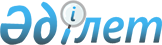 Бородулиха аудандық мәслихатының 2021 жылғы 29 желтоқсандағы № 13-16-VII "2022-2024 жылдарға арналған Бородулиха ауданы Петропавловка ауылдық округінің бюджеті туралы" шешіміне өзгеріс енгізу туралыШығыс Қазақстан облысы Бородулиха аудандық мәслихатының 2022 жылғы 3 маусымдағы № 18-10-VII шешімі
      Бородулиха аудандық мәслихаты ШЕШТІ:
      1. Бородулиха аудандық мәслихатының 2021 жылғы 29 желтоқсандағы № 13-16-VIІ "2022-2024 жылдарға арналған Бородулиха ауданы Петропавловка ауылдық округінің бюджеті туралы" шешіміне мынадай өзгеріс енгізілсін:
      1-тармақ келесі редакцияда жазылсын:
      "1. 2022-2024 жылдарға арналған Петропавловка ауылдық округінің бюджеті тиісінше 1, 2, 3- қосымшаларға сәйкес, соның ішінде 2022 жылға мынадай көлемдерде бекітілсін:
      1) кірістер – 223129 мың теңге, соның ішінде:
      салықтық түсімдер – 10993 мың теңге;
      салықтық емес түсімдер – 0 теңге;
      негізгі капиталды сатудан түсетін түсімдер – 6112 мың теңге;
      трансферттер түсімі – 206024 мың теңге;
      2) шығындар – 223571 мың теңге;
      3) таза бюджеттік кредиттеу – 0 теңге;
      4) қаржы активтерімен операциялар бойынша сальдо – 0 теңге;
      5) бюджет тапшылығы (профициті) – -442 мың теңге;
      6) бюджет тапшылығын қаржыландыру (профицитін пайдалану) – 442 мың теңге, соның ішінде:
      бюджет қаражатының пайдаланылатын қалдықтары – 442 мың теңге.";
      осы шешімнің қосымшасына сәйкес көрсетілген шешімнің 1-қосымшасы жаңа редакцияда жазылсын.
      2. Осы шешім 2022 жылғы 1 қаңтардан бастап қолданысқа енгізіледі. 2022 жылға арналған Петропавловка ауылдық округінің бюджеті
					© 2012. Қазақстан Республикасы Әділет министрлігінің «Қазақстан Республикасының Заңнама және құқықтық ақпарат институты» ШЖҚ РМК
				
      Аудандық мәслихат хатшысы 

У. Майжанов
Бородулиха 
аудандық мәслихатының 
2022 жылғы 3 маусымдағы 
№ 18-10-VII шешіміне 
қосымша
Санаты
Санаты
Санаты
Санаты
Сома (мың теңге)
Сыныбы
Сыныбы
Сыныбы
Сома (мың теңге)
Ішкі сыныбы
Ішкі сыныбы
Сома (мың теңге)
Кiрiстер атауы
Сома (мың теңге)
I.КІРІСТЕР
223129
1
Салықтық түсiмдер
10993
04
Меншікке салынатын салықтар
10274
1
Мүлiкке салынатын салықтар
117
3
Жер салығы
152
4
Көлiк құралдарына салынатын салық
10005
05
Тауарларға, жұмыстарға және қызметтерге салынатын iшкi салықтар
719
3
Табиғи және басқа да ресурстарды пайдаланғаны үшiн түсетiн түсiмдер
719
2
Салықтық емес түсімдер
0
3
Негізгі капиталды сатудан түсетін түсімдер
6112
03
Жердi және материалдық емес активтердi сату
6112
1
Жерді сату
6092
2
Материалдық емес активтерді сату 
20
 4
Трансферттер түсімі 
206024
02
 Мемлекеттiк басқарудың жоғары тұрған органдарынан түсетiн трансферттер
206024
3
Аудандардың (облыстық маңызы бар қаланың) бюджетінен трансферттер
206024
Функционалдық топ
Функционалдық топ
Функционалдық топ
Функционалдық топ
Функционалдық топ
Сома (мың теңге)
Кіші функция
Кіші функция
Кіші функция
Кіші функция
Сома (мың теңге)
Бюджеттік бағдарламалардың әкімшісі
Бюджеттік бағдарламалардың әкімшісі
Бюджеттік бағдарламалардың әкімшісі
Сома (мың теңге)
Бағдарлама
Бағдарлама
Сома (мың теңге)
Атауы
Сома (мың теңге)
II. ШЫҒЫНДАР
223571
01
Жалпы сипаттағы мемлекеттiк қызметтер
32516
1
Мемлекеттi басқарудың жалпы функцияларын орындайтын өкiлдi, атқарушы және басқа органдар
32516
124
Аудандық маңызы бар қала, ауыл, кент, ауылдық округ әкімінің аппараты
32516
001
Аудандық маңызы бар қала, ауыл, кент, ауылдық округ әкімінің қызметін қамтамасыз ету жөніндегі қызметтер
32516
06
Әлеуметтiк көмек және әлеуметтiк қамсыздандыру
931
9
Әлеуметтiк көмек және әлеуметтiк қамтамасыз ету салаларындағы өзге де қызметтер 
931
124
Аудандық маңызы бар қала, ауыл, кент, ауылдық округ әкімінің аппараты
931
026
Жергілікті деңгейде халықты жұмыспен қамтуды қамтамасыз ету
931
 07
Тұрғын үй-коммуналдық шаруашылық
5424
3
Елді мекендерді көркейту
5424
124
Аудандық маңызы бар қала, ауыл, кент, ауылдық округ әкімінің аппараты
5424
008
Елді мекендердегі көшелерді жарықтандыру 
1137
009
Елді мекендердің санитариясын қамтамасыз ету
100
011
Елді мекендерді абаттандыру мен көгалдандыру
4187
12
Көлiк және коммуникация
4700
1
Автомобиль көлiгi
4700
124
Аудандық маңызы бар қала, ауыл, кент, ауылдық округ әкімінің аппараты
4700
013
Аудандық маңызы бар қалаларда, ауылдарда, кенттерде, ауылдық округтерде автомобиль жолдарының жұмыс істеуін қамтамасыз ету
4700
13
Басқалар
180000
9
Басқалар
180000
124
Аудандық маңызы бар қала, ауыл, кент, ауылдық округ әкімінің аппараты
180000
057
"Ауыл-Ел бесігі" жобасы шеңберінде ауылдық елді мекендердегі әлеуметтік және инженерлік инфрақұрылым бойынша іс-шараларды іске асыру
180000
ІІІ. Таза бюджеттік кредиттеу
0
IV. Қаржы активтерімен операциялар бойынша сальдо
0
Қаржы активтерін сатып алу
0
Мемлекеттiң қаржы активтерiн сатудан түсетiн түсiмдер 
0
V. Бюджет тапшылығы (профициті)
-442
VI. Бюджет тапшылығын қаржыландыру (профицитін пайдалану)
442
16
Қарыздар өтеу
442
8
Бюджет қаражаттарының пайдаланылатын қалдықтары
442
1
Бюджет қаражаты қалжықтары
442
1
Бюджет қаражаттарының бос қалдықтары
442